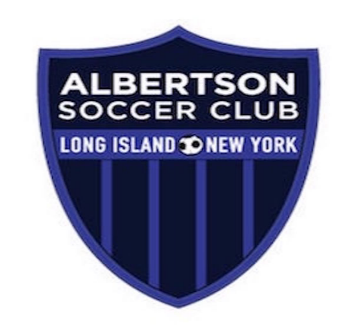 ALBERTSON FURY/ ECNL PLAYER CODE OF CONDUCT
As a player of Albertson Fury and the Albertson Soccer Club, I understand I must follow the rules and policies of the club and any leagues or competitions that we participate in.  I understand that as a player I am a representative of Albertson and as such, must not conduct myself in a way that reflects poorly on the club. I also understand that my participation rights are dependent on adherence to the following; Take responsibility for your developmentMaintain a high level of fitness and nutrition to enhance performance and prevent injuriesIncorporate lifting, strengthening, stretching, yoga and fitness outside of team eventsSpend time on individual player development, before, after and outside of practiceHave a positive and enthusiastic player mentality at all timesBe respectful and professional on and off the field at all times to teammates, coaches, officials and parentsChallenge, encourage, support and motivate your teammatesBe fully committed to the team’s success and maintain a high level of competitive spiritLearn and carry out our style of playAttendance at team and club events is mandatory, no unexcused absencesCommunicate any scheduling conflicts to the coach in as far in advance as possibleArrive fifteen minutes early for every sessionHave proper equipment ready at all team eventsUnderstand that performance in games and practice is important with regards to playing timePlayers take responsibility for their actions and mistakes in order to aid developmentHave a 100% focus and effort at all times during each exercise and activityWear correct designated kits for practicesWear correct uniform for games and team travelBehave professionally during games and team tripsArrive one hour early to all gamesCommunicate any injury issues immediately to the coach Player Signature______________________________________________Date________________________________________________________